Publicado en BARCELONA el 02/08/2021 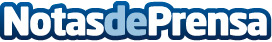 España, país líder europeo en audiencia de eSports con casi 3M de seguidoresAsí lo confirma el informe de la AEVI, Asociación Española de Videojuegos, España es el país a la cabeza con más espectadores en eSports. Este aumento del consumo de juegos online se confirma también en plataformas como onlinechampion que permite la competición entre gamers amateurs. Un 36% de ese público son mujeres, un crecimiento notable frente a años anterioresDatos de contacto:NATALIA VIRGILI622 581 748Nota de prensa publicada en: https://www.notasdeprensa.es/espana-pais-lider-europeo-en-audiencia-de Categorias: Nacional Juegos Hardware Gaming http://www.notasdeprensa.es